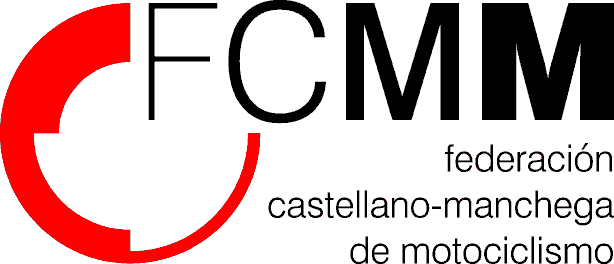 Lo pilotos que no hayan tenido licencia nunca deberán cumplimentar los datos detallados a continuación y enviar a la FCMM este impreso por fax al número 926 54 73 74 o por e-mail a fcmm@fcmm.netApellidos	Nombre ________________________Fecha nacimiento	N.I.F. Nº	Telf.	E-mail. ___________________Calle	nº____C.P._____ Población: __________________ Provincia:  _______________(Rellenar los siguientes datos en caso de menores)Nombre y Apellidos del Tutor  	N. I. F.	Fecha de Nacimiento 	Nota: Si hay algún dato incorrecto que no pueda modificar póngase en contacto con la federaciónEn cumplimiento de lo dispuesto en la Ley Orgánica 15/1999 de Protección de Datos de Carácter Personal, le informamos que sus datos de carácter personal son recabados con el fin de gestionar adecuadamente las relaciones estatuarias que mantenga con la Federación Castellano-Manchega de Motociclismo gestionar la expedición de las licencias federativas para la participación en competiciones oficiales, la información de eventos y las comunidades comerciales relacionados con la práctica de esta modalidad deportiva. Dichos datos serán incorporados a un fichero denominado “LICENCIAS” que se encuentra debidamente inscrito en el Registro General de Protección de Datos. Sus datos serán comunicados necesariamente a la entidad aseguradora con la que esta Federación tenga suscrito el seguro obligatorio deportivo y el seguro de responsabilidad civil. Mediante el envío de los formularios existentes en esta página web el remitente presta su consentimiento al tratamiento automatizado de los datos incluidos en el mismo. Le informamos que podrá ejercer sus derechos de acceso, rectificación, cancelación, y oposición ante la Federación Castellano-Manchega de Motociclismo remitiendo su solicitud por escrito a la siguiente dirección: Federación Castellano-Manchega de Motociclismo Plaza Santa Quiteria, 16 2ºB 13600 Alcázar de San Juan (Ciudad Real) Firma del piloto (mayor de 14 años):                                                    Firma del padre/madre/tutor legal:                                                                                                                      (si procede) “Por la presente, acepto el tratamiento de mis datos personales de acuerdo a la información indicada y acuso recibo del mismo”